Título del artículo en idioma principal. Title of the article in the main languageTítulo del artículo en idioma secundario. Title of the article in the secondary languageN. Apellido (*),  N. Surname (**)RESUMENResumen del artículo en el idioma principal, tipo de letra Georgia con tamaño de letra 9 puntos. Tenga presente que esta sección tiene el poder de animar o desanimar a potenciales lectores de su artículo. Verifique que su contenido sea preciso y completo; que indique la relevancia de la investigación, su hipótesis u objetivo; que hable brevemente del método y presente el resultado y conclusión principales; que le permita al lector entender lo que puede encontrar al leer el artículo. Por favor no incluya citas en esta sección. Por favor escriba su resumen en un solo párrafo y verifique que el texto tenga como máximo ciento cincuenta palabras –150–.Palabras clave: Al menos cuatro palabras separadas por punto y coma (;). Al seleccionarlas piense en las que utilizaría en un buscador para encontrar un artículo como este.ABSTRACTTranslation as literal as possible of the abstract in the secondary language, letter font cursive Georgia, size 9 points. Keep in mind that this section has the power to encourage or discourage potential readers of your paper. Verify that its content is accurate and complete, indicating the relevance of the research, its hypothesis or objective. Talk briefly about the method and show the main result and conclusions that allows the reader to understand what he can find when reading the article. Please, do not include citations in this section. Please, write your abstract in a single paragraph and verify that the text has a maximum of 150 words.Keywords: At least four words separated by semicolons (;). When selecting them, think about what you would use in a search engine to find a paper like this one.(*) Titulación. Puesto. Organismo o centro de trabajo, Ciudad (País).(**) Degree. Position. Organization or workplace, City (Country).Persona de contacto/Corresponding author: maildecontacto@mail.es (N. Apellido/N. Surname)ORCID: http://orcid.org/xxxx-xxxx-xxxx-xxxx (N. Apellido); http://orcid.org/xxxx-xxxx-xxxx-xxxx (N. Surname)NO ESCRIBA EN ESTA LÍNEA/DON’T WRITE IN THIS LINENO ESCRIBA EN ESTA LÍNEA/DON’T WRITE IN THIS LINENO ESCRIBA EN ESTA LÍNEA/DON’T WRITE IN THIS LINENO DEJE QUE ESTA LÍNEA PASE A LA PÁGINA SIGUIENTE/DON’T LET THIS LINE GO TO THE NEXT PAGEINTRODUCCIÓN. INTRODUCTIONLos trabajos para publicar en INFORMES DE LA CONSTRUCCIÓN tendrán que ceñirse estrictamente a las normas contenidas en esta plantilla. Aquellos envíos que no cumplan con los requisitos especificados a continuación serán rechazados. Sólo se aceptarán trabajos originales que no hayan sido publicados anteriormente y que no hayan sido enviados a otras revistas.La extensión de los originales no podrá ser superior a 8.000 palabras, incluyendo títulos, resúmenes, palabras clave, nombres de los autores, afiliaciones, tablas y bibliografía, o 12 páginas siguiendo el formato de esta plantilla, incluida la primera página y las referencias.Submissions for publishing in the Journal INFORMES DE LA CONSTRUCCIÓN must comply with the rules contained in the following sections. Those submissions that do not meet the requirements specified below will be rejected.Only original works that have not been previously published and which have not been sent to other journals will be accepted.Submissions may not exceed 8.000 words, including titles, abstracts, keywords, author names, affiliations, tables and bibliography, or 12 pages in this template format, including first page and references.Tamaño de página, márgenes y columnasEl tamaño de página es Carta (21,59 x 27,94 cm).  Los márgenes superior e inferior se establecen en 1,79 cm, y los márgenes derecho e izquierdo en 1,65 cm. La alineación de la página es vertical.El texto principal del artículo va a 2 columnas de 8,89 cm de ancho cada una, con espaciado entre columnas de 0,51 cm.Page size, margins and columnsThe page size is Letter (21.59 x 27.94 cm). The upper and lower margins are set at 1.79 cm, and the right and left margins at 1.65 cm. The alignment of the page is vertical.The main text of the article is divided in 2 columns of 8.89 cm wide each, with spacing between columns of 0.51 cm.Formato de letraLos formatos y tamaños de letra a utilizar en cada una de las partes del artículo se referencian en la Tabla 1.Letter fontThe formats and font sizes to use in each part of the article are referenced in Table 1.Párrafos y guionesLa alineación de cada párrafo del texto principal del artículo debe ser justificada, sin sangrías, sin espaciado anterior o posterior al párrafo. El interlineado debe ser exacto en 12 puntos. Cada párrafo debe estar separado del anterior y posterior por una línea en blanco, al igual que cada epígrafe. Debe estar activada la opción de separación automática de las palabras por guiones al final de cada línea.Paragraphs and hyphensText alignment within each paragraph is justified, without indentations and without spacing before or after the paragraph. The line spacing must be exact in 12 points.Each paragraph or section heading must be separated from the previous and next one by a blank line. Automatic hyphenation must be enabled.TABLAS, FIGURAS Y FÓRMULAS. TABLES, FIGURES AND FORMULASTablas y figurasEl número de figuras y tablas deberá limitarse en lo posible enviando solo las que sean realmente útiles, claras y representativas. Estarán numeradas correlativamente según la cita en el texto. Todas las tablas y figuras deben estar citadas dentro del texto principal del artículo, o de lo contrario no se considerarán necesarias.Cada tabla deberá tener su encabezado explicativo. En este párrafo está citada la Tabla 1 que se muestra a continuación. El tamaño de letra utilizado en las tablas es de 8 puntos y no se utilizarán sombras ni líneas gruesas.Las imágenes deben además suministrarse siempre por separado, en archivos complementarios tal como se especifica en las Normas para Autores, con una resolución mínima de 300 píxel por pulgada a 10 × 15 cm. En este párrafo se cita la Figura 1, mostrada posteriormente. Cada figura deberá tener su pie explicativo, el tamaño de letra del pie de foto es de 8 puntos. Se deberá citar la fuente, en el caso de que la imagen o gráfica no sea del autor.Tanto las figuras como las tablas podrán ocupar una o las dos columnas. En este último caso, deberán crearse en secciones distintas a las del texto principal para acomodar el cambio en el número de columnas. Los autores deben insertar las figuras o tablas en el lugar aproximado que desean que aparezca en la publicación final.Tables and figuresManuscripts should include only tables, figures and photographs that are actually useful, clear and representative. They are to be numbered consecutively as they appear in the text. All tables and figures must be cited within the main text, otherwise they will not be considered necessary.Each table must have an explanatory header. Table 1 is referenced in this paragraph. The font size used in tables is 8 points. No shadow effects or thick lines will be used in the borderlines.Graphs and images must also be provided separately in supplementary files, as specified in the Authors Guidelines, with a minimum resolution of 300 pixels per inch to 10 x 15 cm. In this paragraph, Figure 1, shown below, is cited.Each figure must have an explanatory caption, font size 8 points. In case the image or graph is not original from the authors, the source shall be cited.Both figures and tables may occupy one or both columns. In this latter case, Word processor sections must be created to accommodate the different number of columns. Authors should insert them in the approximate place where they wish them to appear in the final publication.Tabla 1. Estilos para el cuerpo del artículo. Styles for the main body of the article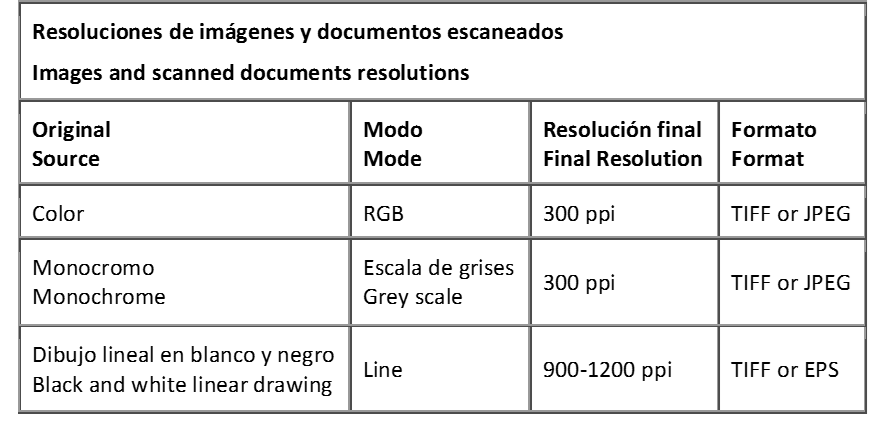 Figura 1. Resoluciones de imágenes y documentos escaneados. Images and scanned documents resolutions.Fórmulas y expresiones matemáticasDebe perseguirse la máxima claridad de escritura, procurando emplear las formas más reducidas o que ocupen menos espacio. En el texto se referenciarán numerándolas correlativamente y entre corchetes por orden de aparición. La siguiente fórmula [1] es un ejemplo.The maximum writing clarity must be pursued, trying to use the smallest forms or that occupy less space. Equations should be referenced in the text in order of appearance by consecutive numbering in brackets. The following formula [1] is an example.[1]	BIBLIOGRAFÍA. BIBLIOGRAPHYLa bibliografía deberá reducirse a la indispensable que tenga relación directa con el trabajo enviado, evitándose los comentarios extensos sobre las referencias mencionadas. Las citas en el texto se harán mediante números entre paréntesis. Las referencias citadas se incluirán siempre a la terminación del trabajo, numeradas correlativamente. En cada cita se consignarán los datos según el formato de la American Psychological Association (APA). Cuando la referencia disponga de DOI (Digital Object Identifier) deberá indicarse al final de la misma. Debe asegurarse que los enlaces a referencias electrónicas funcionan correctamente.Aquellos trabajos cuyas referencias no sigan estas instrucciones serán rechazados.A continuación, se citan en el texto varios ejemplos de bibliografía según el sistema APA: artículos de revista en papel (1); artículos de revista electrónica con DOI (2); artículo de revista electrónica sin DOI (3); libro (4); capítulo de libro (5); comunicación a congreso (6); legislación (7); norma (8); página web (9); tesis doctoral (10).En caso de duda, puede encontrar ejemplos de referencias en APA en (9).Bibliography should be reduced to the minimum one that has a direct relation with the topic, avoiding extensive comments on the references. Citations in the text will be made by numbers in parentheses.References will always be included at the end of the text, numbered consecutively. All necessary data for locating the reference shall be included according to the format of the American Psychological Association (APA).. When a reference has a Digital Object Identifier (DOI), it has to be provided at the end of the reference. Authors must ensure that all electronic links work correctly.Those works whose references do not follow these instructions will be rejected.Several examples of bibliography are cited next according to the APA system: printed journal article (1); article of electronic journals with DOI (2); article of electronic journals without DOI (3); book (4); chapter of book (5); communication to congress (6); law (7); technical standard (8); web page (9); PhD. thesis (10).If in doubt, you can find examples of references in APA in (11).REFERENCIAS / REFERENCESRodríguez, C. (2007). God's eye does not look at signs. Early development and semiotics. Infancia y Aprendizaje, 30(3), 343-374.Herbst-Damn, K. L., y Kulik, J. A. (2005). Volunteer support, marital status, and the survival times of terminally ill patients. Health Psychology, 24, 225-229. doi:10.1037/0278-6133.24.2.225Sillick, T. J., y Schutte, N. S. (2006). Emotional intelligence and self-esteem mediate between perceived early parental love and adult happiness. E-Journal of Applied Psychology, 2(2), 28-48. Recuperado de http://ojs.lib.swin.edu.au/index.php/ejapHerrán Gascón, A., Cortina Selva, M. y González Sánchez, I. (2006). La muerte y su didáctica. Manual para educación infantil, primaria y secundaria. Madrid: Universitas.Gilmartín, M. A. (2008). Ambientes escolares. En J. A. Aragonés y M. Amérigo (Eds.), Psicología ambiental (pp. 221-237). Madrid: Pirámide.López, E. (2011, 14 de junio). Percepción de riesgo y respuesta psicosocial antes desastres naturales y tecnológicos. Trabajo presentado en el V Congreso Latinoamericano de Psicología de la Salud, Xalapa, Veracruz.Ley Orgánica 8/2013, de 9 de diciembre, para la mejora de la calidad educativa. Boletín Oficial del Estado, núm. 295, de 10 de diciembre de 2013, pp. 97858 a 97921. Recuperado de http://www.boe.es/boe/dias/2013/12/10/pdfs/BOE-A-2013-12886.pdfAENOR-ISO (2013). UNE-ISO 690 Información y documentación. Directrices para la redacción de referencias bibliográficas y de citas de recursos de información. Asociación Española de Normalización (AENOR).Universidad Autónoma de Madrid (23 de abril de 2018). Citas y elaboración de bibliografía: el plagio y el uso ético de la información: Estilo APA. Recuperado de http://biblioguias.uam.es/citar/estilo_apaFernández González, A. (2010). La inteligencia emocional como variable predictora de adaptación psicosocial en estudiantes de la Comunidad de Madrid (Tesis doctoral). Universidad Autónoma de Madrid.BibmeTM (2018). APA Citation Guide. Retrieved from http://www.bibme.org/citation-guide/apa/Texto / TextFuenteTamañoResumen y palabras clave (idioma principal) / Abstract and keywords (main language)Georgia9 ptos./pts.Resumen y palabras clave (idioma secundario) / Abstract and keywords (secondary language)Georgia, cursiva / italics9 ptos./pts.Apartado / SectionGeorgia, negrita / bold, mayúsculas /capital letter9 ptos./pts.Subapartado / SubsectionGeorgia, negrita / bold, minúsculas / lower case9 ptos./pts.Encabezado de Tabla / Table headerGeorgia8 ptos./pts.Tabla / TableGeorgia8 ptos./pts.Pie de Figura / Figure captionGeorgia8 ptos./pts.Referencias / ReferencesGeorgia9 ptos./pts